СУББОТНИК-2018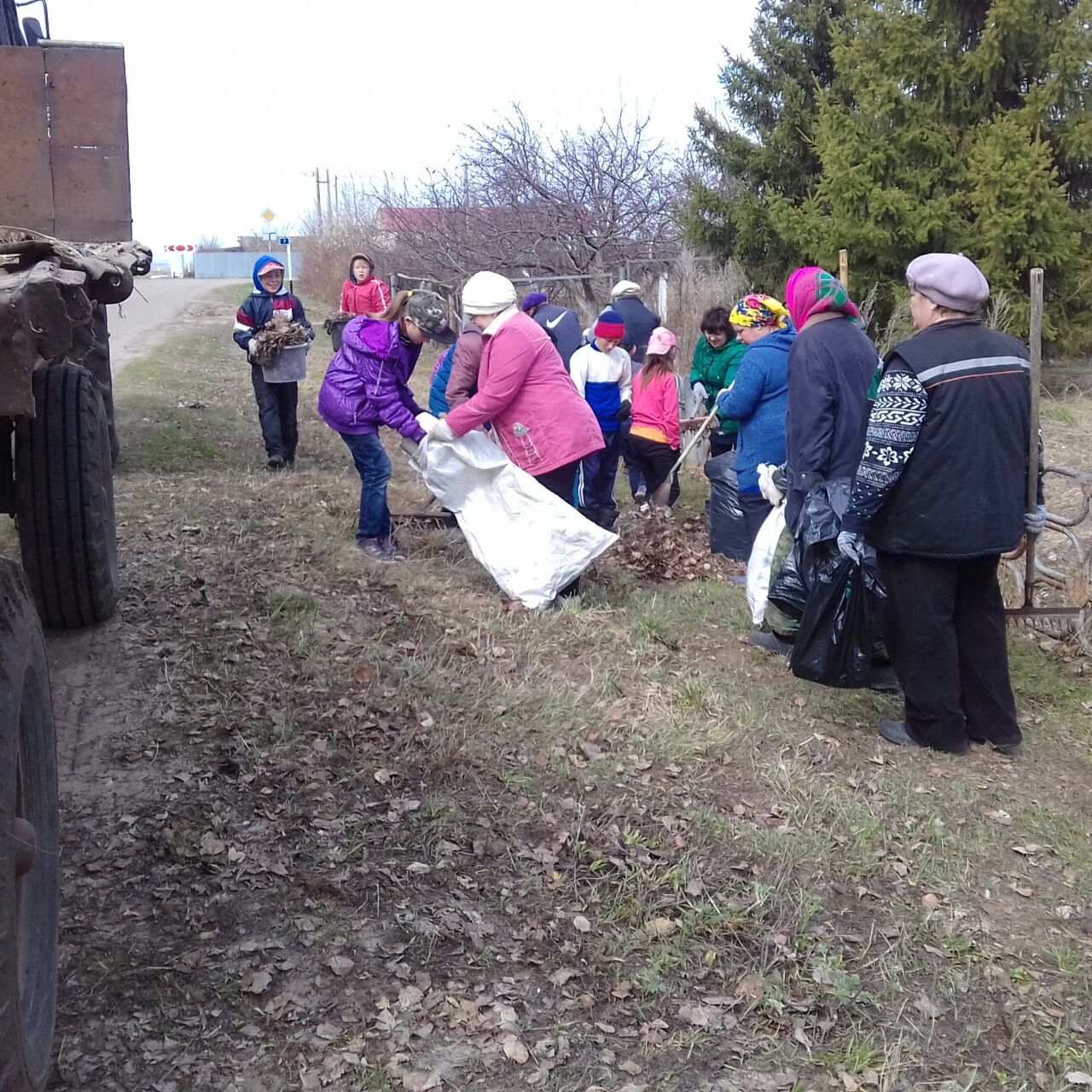 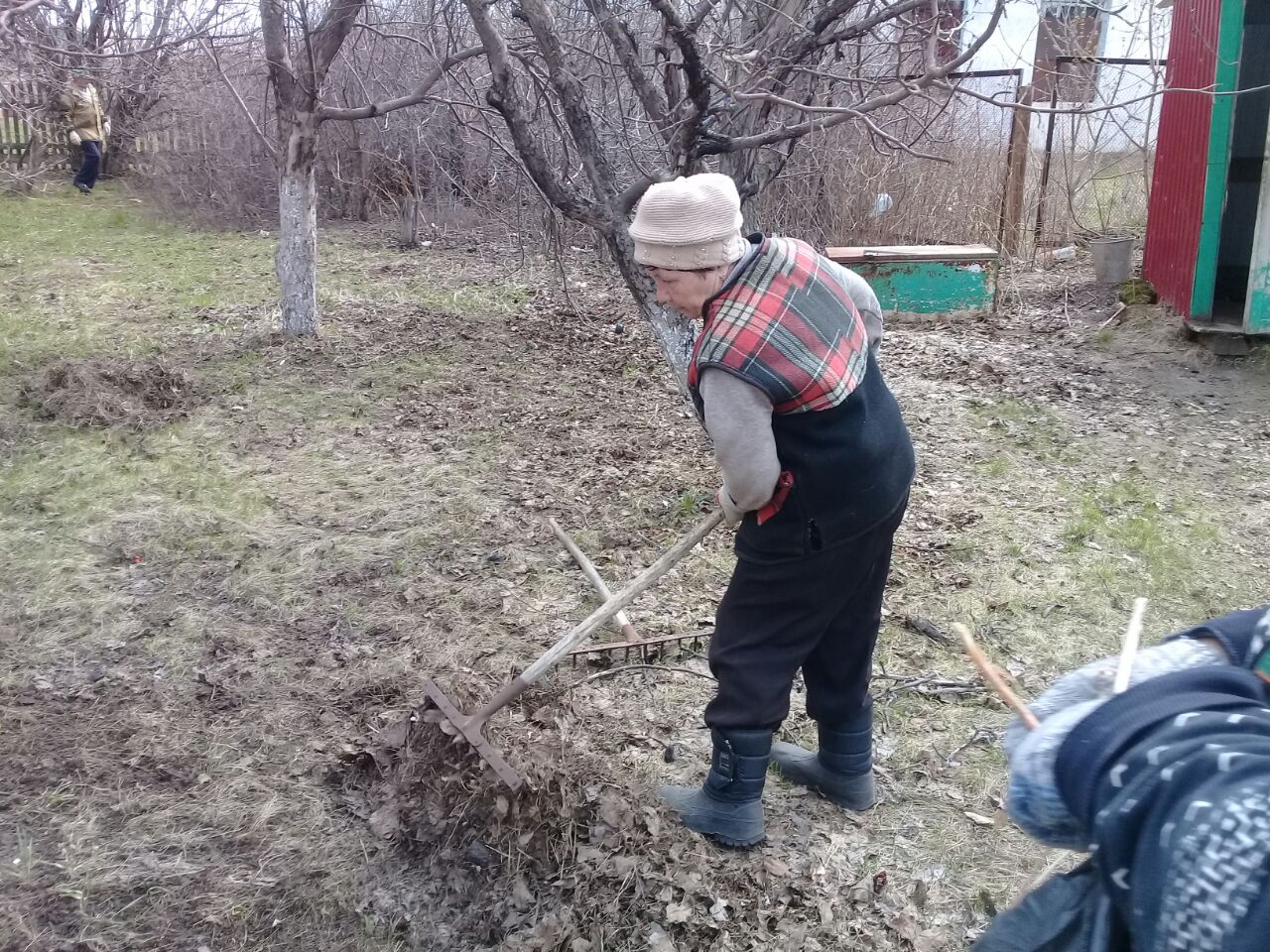 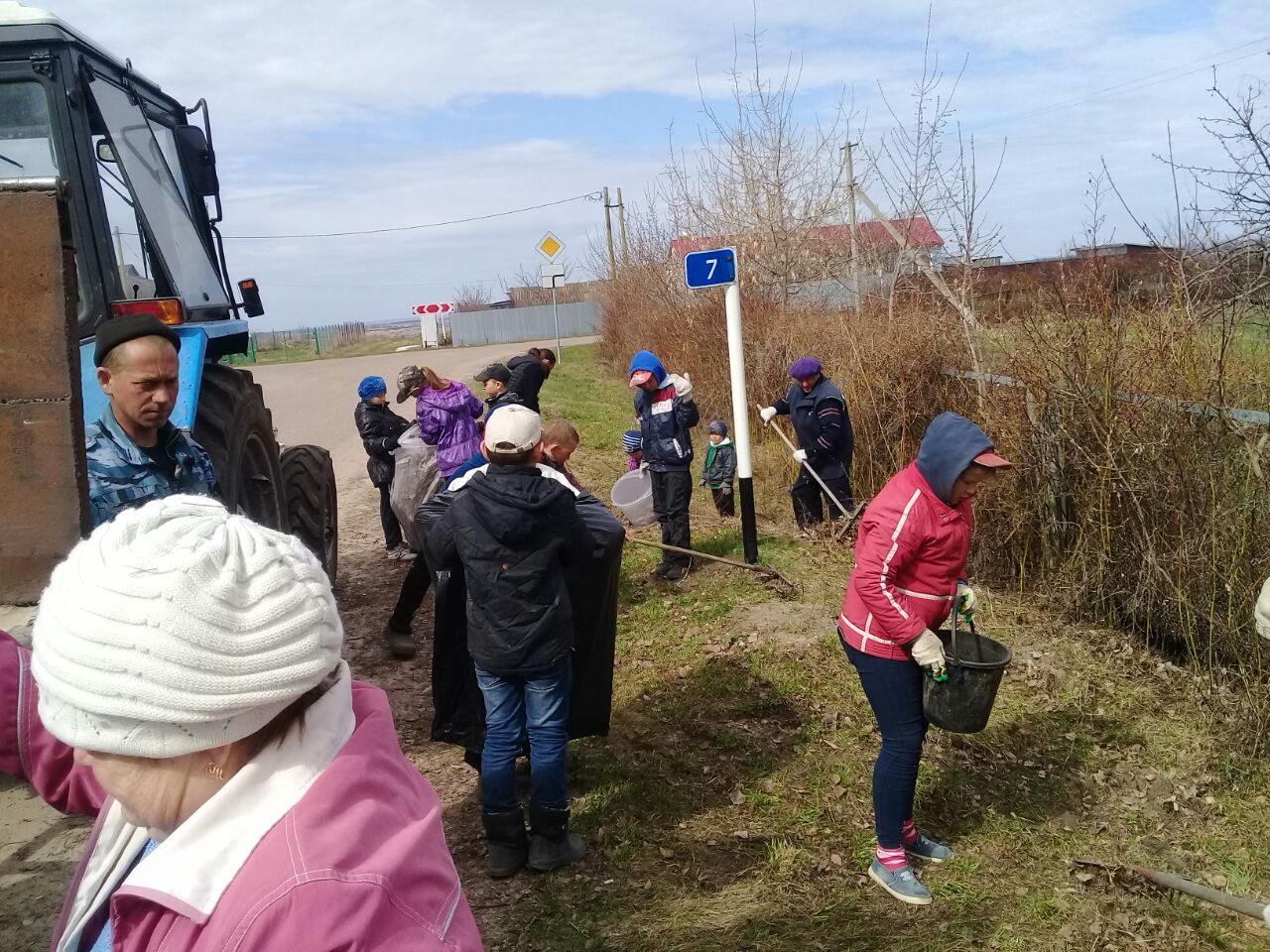 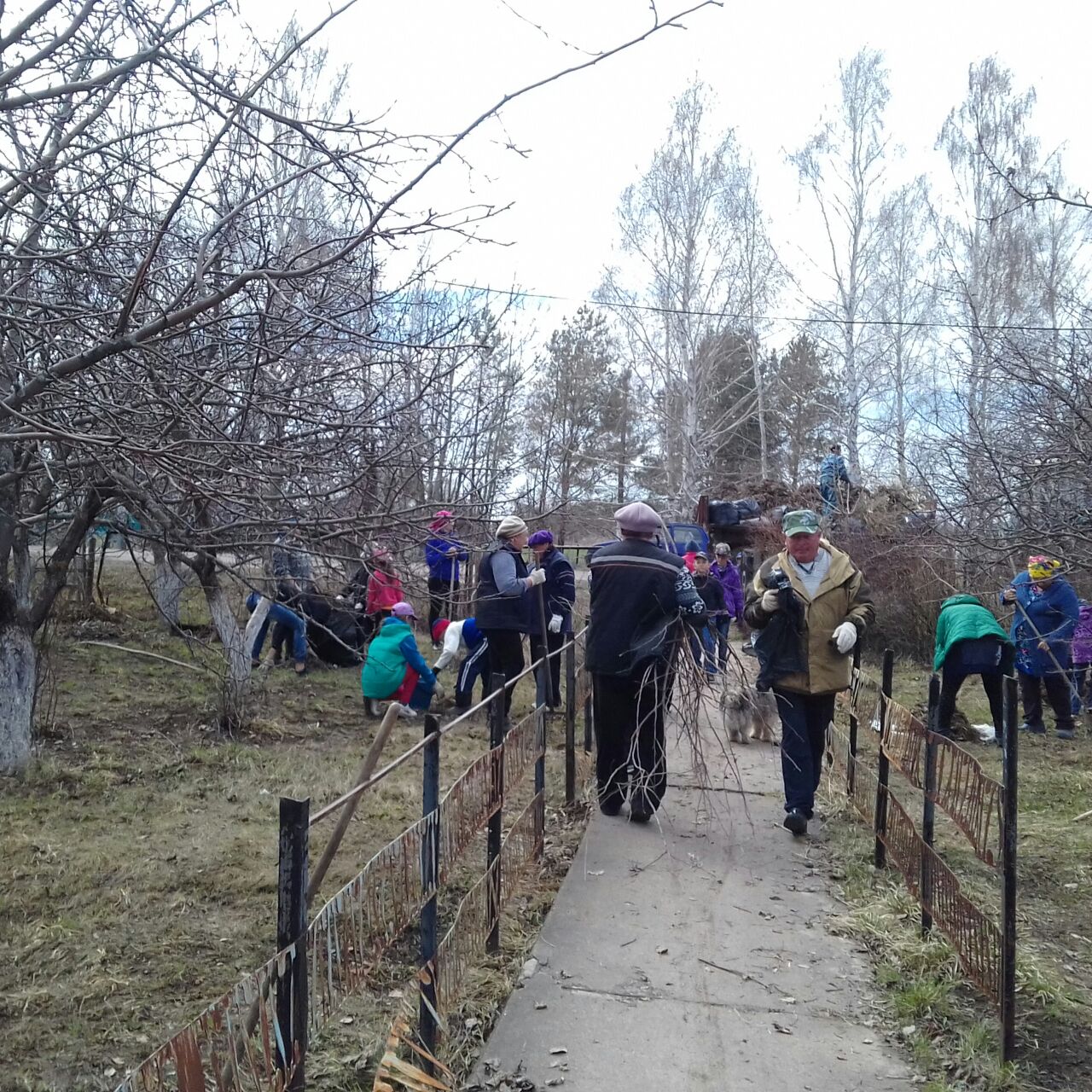 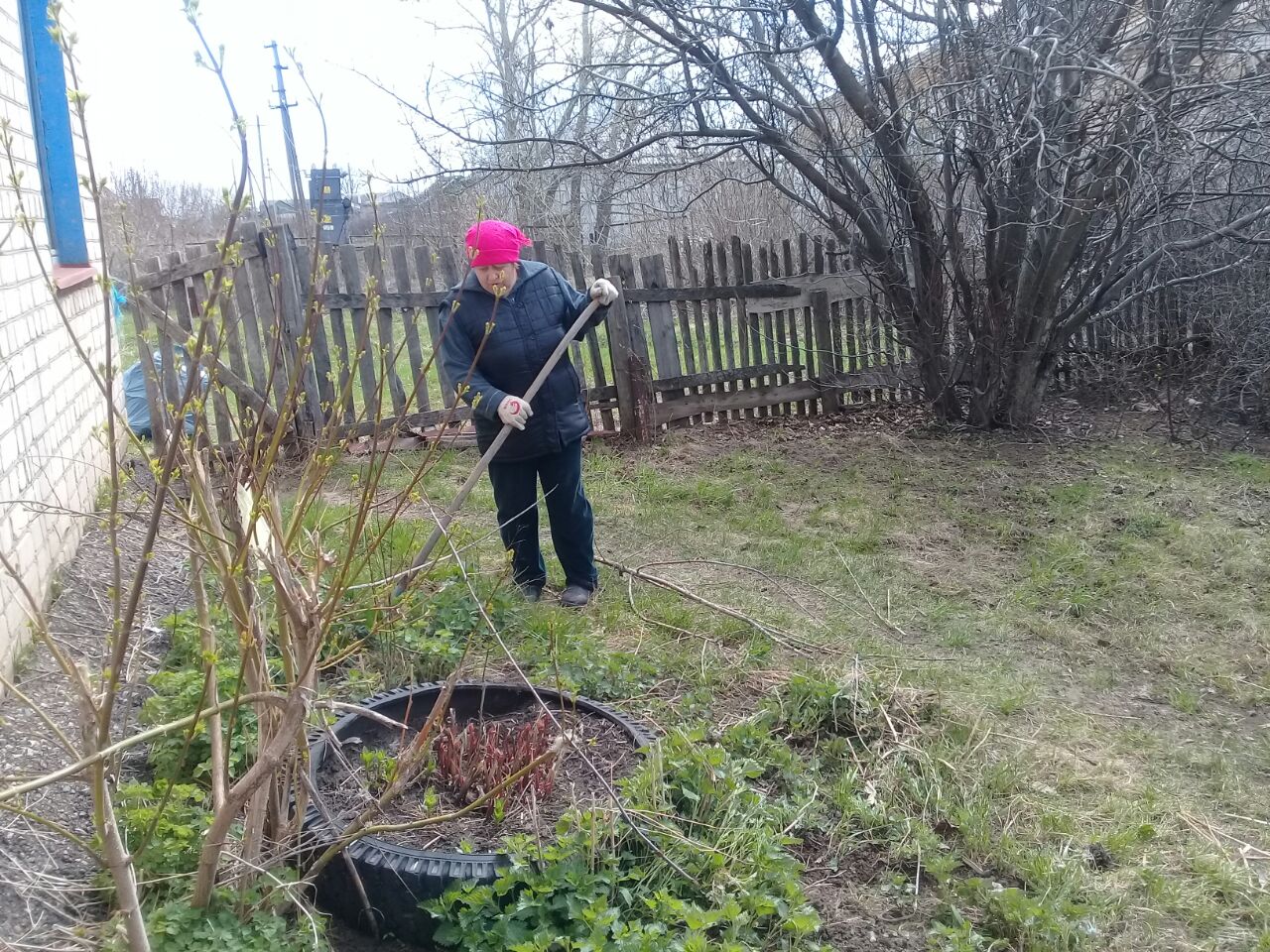 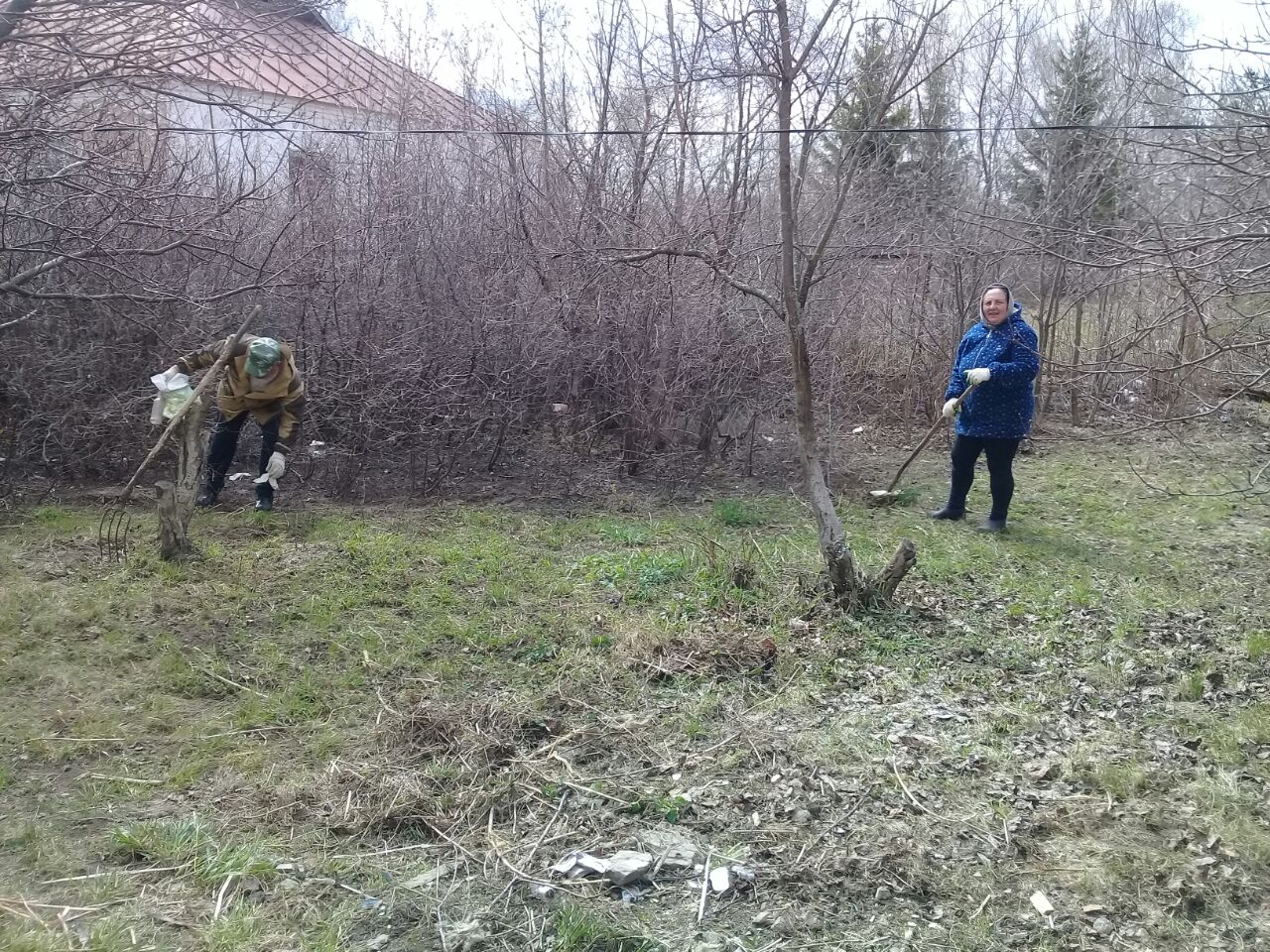 